Технологическая карта урокаСтруктура и ход урокаХод урокаЭтап урокаЗадачи этапаДеятельность учителяДеятельность учениковВремя (в мин)Формируемые УУД1. Организация начала урокаСоздать благоприятный психологический настрой на работуПриветствует и проверяет готовность к уроку.Включаются в деловой ритм урока.1Коммуникативные: планирование учебного сотрудничества Регулятивные: организация своей учебной деятельностиЛичностные: мотивация учения2. Постановка цели урокаСообщает цели и задачи урока.Мотивирует учащихся, вместе с ними определяет цель урока; акцентирует внимание учащихся на значимость темы.Слушают учителя. Настраиваются на работу.5Познавательные: формирование интереса к данному уроку.Личностные: самоопределение.Регулятивные: целеполагание. Коммуникативные: умение вступать в диалог, участвовать в коллективном обсуждении вопроса.3.Оперирование знаниями и способами деятельности в стандартных и нестандартных ситуациях. Показать многообразие форм проведение урокаОрганизация и контроль за выполнением заданийРаботают в командах32Познавательные: проблема выбора эффективного способа решения, создание способа решения проблемы, выполнение действий по алгоритму, построение логической цепи рассужденийЛичностные: самоопределение, смыслообразование.Коммуникативные: учебное сотрудничество со сверстниками.Регулятивные: планирование своей деятельности для решения поставленной задачи и контроль полученного результата.волевая саморегуляция в ситуации затруднения.4. Подведение итоговРефлексия.Дать качественную оценку работы класса и отдельных обучаемых. Выявляет качество и уровень усвоения знаний, а также устанавливает причины выявленных ошибок.Подводит итоги работы команд и класса в целомУчащиеся анализируют свою работу, выражают вслух свои затруднения и обсуждают правильность решения задач.2Личностные: формирование позитивной самооценки, осознание ответственности за общее делоКоммуникативные: учебное сотрудничество со сверстниками.Регулятивные: умение самостоятельно адекватно анализировать правильность выполнения действий и вносить необходимые коррективы.оценивание собственной деятельности на урокеЭтапы урокаДеятельность учителяДеятельность учеников1. Организация начала урокаУчитель приветствует учащихся, проверяет их готовность к уроку.  Рада снова видеть всех.Ждет сегодня вас успех!А еще скажу я вам:«Улыбнитесь всем гостям,Соберитесь, подтянитесь,И тихонечко садитесь».Встать, выровняться, проверить готовность к уроку, поприветствовать гостей, сесть.2. Формулирование темы урока, постановка цели - Сегодня мы с вами отправляемся в необычное путешествие. Я хочу, чтобы вы запомнили, мы любознательные, добрые путешественники, мы хотим узнать много интересного. Тему урока подскажет музыкаМузыка «В мире животных»Какая тема?  В мире животных На время путешествия мы все с вами станем разными животными. А какими? Узнаете по карточкам на столе. Посмотрели? Удивились? Показали всем ребятам и гостям.С какой целью мы отправляемся в путешествие?Собираемся в путь. А на чем?Что ж, дружочек, отгадай,
Только это не трамвай.
Вдаль по рельсам быстро мчится
Из избушек вереница.
(Поезд)Внимательно послушать музыку, догадаться о теме урока.3. Оперирование знаниями и способами деятельности в стандартных и нестандартных ситуациях.- Объявляется посадка в первый вагон.  Кто будет пассажирами, в том вагоне узнаете, отгадав загадку;Всех жуков она милейСпинка алая у нейА на ней кружочкиЧерненькие точки. Божья коровка К какой группе животных она относится? Насекомые Дети - насекомые, могут занять свои места в первом вагоне. Все насекомые вышли?Сейчас сигнальными карточками сообщим правильно ли эти животные заняли свои места? Уважаемые насекомые, какой признак у вас общий?3. Объявляется посадка во второй вагон. Угадайте пассажиров второго вагона.Звуки птиц  Кто это? ПтицыНа посадку приглашаются птицы. Все ли птицы вышли на перрон?Голосуем сигнальными карточками, все ли согласны? Уважаемые птицы, как вы определили, что это ваш вагон?4.  В третьем вагоне могут занять свои места друзья следующего животного.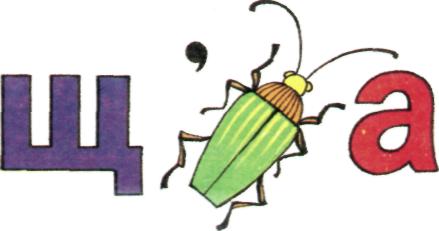 Кто это? Щука Значит кто будут пассажирами? Рыбы Приглашаем их в вагон. Работают сигнальные карточки.По какому признаку мы разрешаем вам, дорогие наши рыбы, посадку? Туловище  покрыто чешуей5. А в 4 вагоне уже сидит хозяин леса неуклюжийОн наступает всем на уши.Кто это? Медведь - Когда говорят: Медведь на ухо наступил?  Медведь на ухо наступил", говорят тогда, когда у человека отсутствует музыкальный слух.К какой группе животных относится медведь? Звери  Просим подойти к вагону всех зверей.Опять работают провожающие сигнальными  карточками. Почему вы вышли на посадку, уважаемые звери?6. Какие животные за партами?  Крокодил, черепаха, паук, жаба   Почему этих животных, не взяли ни в какой вагон? Мы про них знаем очень мало. Пригласим их в вагон «Знакомые незнакомцы» Где можем про них узнать? Можем прочитать в энциклопедии. Где еще? Спросить у взрослых, у учителя, теле, интернет….6. Все животные заняли свои места? Мы готовы к путешествию. Мы с вами такие молодцы! Как хорошо мы выучили материал по этой теме. А кто из животных, представленных на доске у нас самый всеядный? МедведьИ представьте, ребята, он пришел к нам в гости. Встречаем хозяина тайги сибирской…..Здравствуйте ребята, узнали вы меня ? даЯ мишка косолапый, а вы мои друзья?А этот урок мы продолжим в спортивном зале.В колонну становись. Поехали.СПУСКАЮТСЯ  В СПОРТИВНЫЙ ЗАЛ ПОД МУЗЫКУ  (поезд из ромашково заходят в зал) Музыка затихает  дети останавливаются напротив баннера(оформление зала): на баннере написано Станция Таёжная Паровозик наш весёлый, в спортзал ехал через горыЧерез поле через лес Много ждёт вас здесь чудесУтром рано поднимайся Прыгай бегай отжимайсяДля здлоровья для порядка Детям всем нужна _________(зарядка)Встанем все мы попорядку дружно сделаем зарядку.№1Разминка с МИШЕЙ.№2 Массаж сейчас мы проведем, а потом играть начнём.  (Песенка «У жирафа пятна-пятна» )№3Учитель : Молодцы вы постарались все попели, посмеялись. А сейчас я проведу свою  любимую игру "У медведя во бору" ИГРА 3-5 мин   ТБ обязательно проговорить .мальчики  мишки девочки детишки  а потом наоборот вот такой круговорот.Мальчики встаем со мной к стене в домик. А девочки на противоположной стороне у окна . Продвигаемся пока проговариваем слова как только произносим последнюю строку « А медведь не спит всё на нас рычит»  дети-девочки  убегают в домик ,а  мишки-мальчики их догоняют. Потом меняются ролями.1,2,3,4,5 начинаем мы играть.У медведя во бору …………….№4   А теперь я предлагаю вам игру «УЗНАЙ ЧЕЙ ГОЛОСОК» (медведь рычит, комар пищит, пчелы жужжат  и т.д.)Медведь ревёт. Молодцы . А к какой группе животных он относится- звери – правильно Внимание слушаем следующий голосок  ворона  - верно она каркает к какой группе она  животных относится  умнички . Волк Слушаем далее пчелы насекомые группа жжужатТигр – да конечно же это рык  льва  к какой группе  животных он относится  - звери  Прекрасно Кукушка КомарМы немного поиграли всех животных отгадали Сейчас я хотел бы проверить  знаете ли вы где живут звериЯ медведь в берлоге, Мышка в норке ,  Пчелы в улее .№5 Отлично следующая игра так и называется «Зверёк без домика»И сейчас сначало мы будем с вами медведями , нужно передвигаться как мишки.Пока музыка играет все за мной передвигаемся по кругу как только затихает нужно каждому  занять  себе домик – берлогу , выталкивать из домика нельзя .1,2,3,4,5 начинаем мы играть Молодцы,  какие вы быстрые и сообразительные  правила остаются прежними,  но мы с вами теперь будем зайцы. Поставили все  ушки, на своей макушке. 1,2,3,4,5 начинаем мы игратьПродолжается игра сейчас  мы гуси детвора. Сели все на корточки ручки крылья распрямили и  к игре мы приступили. Музыка играет гуси все шагают  , наступает тишина занимаем все дома. Молодец тот, кто ни разу не остался без домика. Ну что устали? Нет. Вот и отлично. Ведем себя прилично. Загадку разгадаем, героя мы узнаем.  Вместо шубки лишь иголки.
Не страшны ему и волки.
Колкий шар, не видно ножек,
Звать его конечно...
(Ежик) №6  Молодцы игра так и называется Ёжики.  Два притопа , два прихлопаЕжики , ёжики (шар надуваем)Наковали наковальнях ножницы , ножницыБег на месте , бег на месте Зайчики , зайчикиНуко дружно нука вместе девочки, мальчики. Ну вот наше путешествие  и подошло к концу .Молодцы все  постарались и в пути не растерялись. Обучающиеся выполняют задания. Отгадывают загадки , ребусыОбучающиеся вспоминают  отличительные особенности насекомых.  Анализируют свою картинку, делают  вывод и выборОбучающиеся отгадывают загадку и выполняют разминкуОбучающиеся вместе с учителем проговаривают четверостишие и выполняют учебное задание  согласно правилам игры.Обучающиеся отгадывают -музыкалные загадки , голоса животных .Обучающиеся вспоминают, какие звуки издаёт загаданное животное и повторяют  к какой группе оно относится Обучающиеся выступают  в роли животных и вспоминают где они живут у какого животного  какой домик.4. Подведение итогов. РефлексияНаш урок подходит к концу. Подведем итоги и по физической культуре, и по окружающему миру. Помните вы ребята с  какой целью мы отправились в путешествие ? Дети : Повторить группы и признаки животных.А теперь, я проверю, всё ли вы так хорошо запомнили.На 1-4 расчитайсьПервые № шаг вперёд шагом марш раз . Вы группа животных тело которых покрыто перьями . КТО ВЫ? Птицы молодцыВторые № два шага вперед марш 1,2 Вы группа животных тело которых покрыто шерстью . КТО ВЫ ? звери УмницыТретьи №  три шага вперёд марш 1,2,3  Вы группа животных тело которых покрыто Чешуёй . КТО ВЫ ? РЫБЫ  ОтличноЧетвертые № 4 4 шага вперед марш 1,2,3,4 Вы группа животных у которых 6 лапок. КТО ВЫ? НАСЕКОМЫЕ . Молодцы. Всё знаете.На место шагом марш.Ребята какое задание было самым трудным для вас?  Какое задание понравилось больше всего? Кому наш урок понравился, похлопайте.Ну вот и хорошо значит всё для вас было понятно и интересно. Все  сегодня молодцы спасибо  вам от всей  души.  До скоро свидания. Равняйсь, смирно.  На- прав, на выход шагом марш.Обучающиесяслушают учителя и отвечают на поставленные вопросы.